Pčelica 1, 85. sat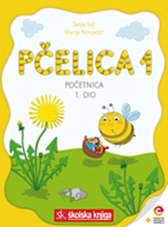 Snjegović - govorna vježbaUvodni dioOdgonetni!MRKVA I LONAC NA GLAVIJA SAM __ __ __ __ __ __ __ __ PRAVI.Danas govorimo o snjegoviću.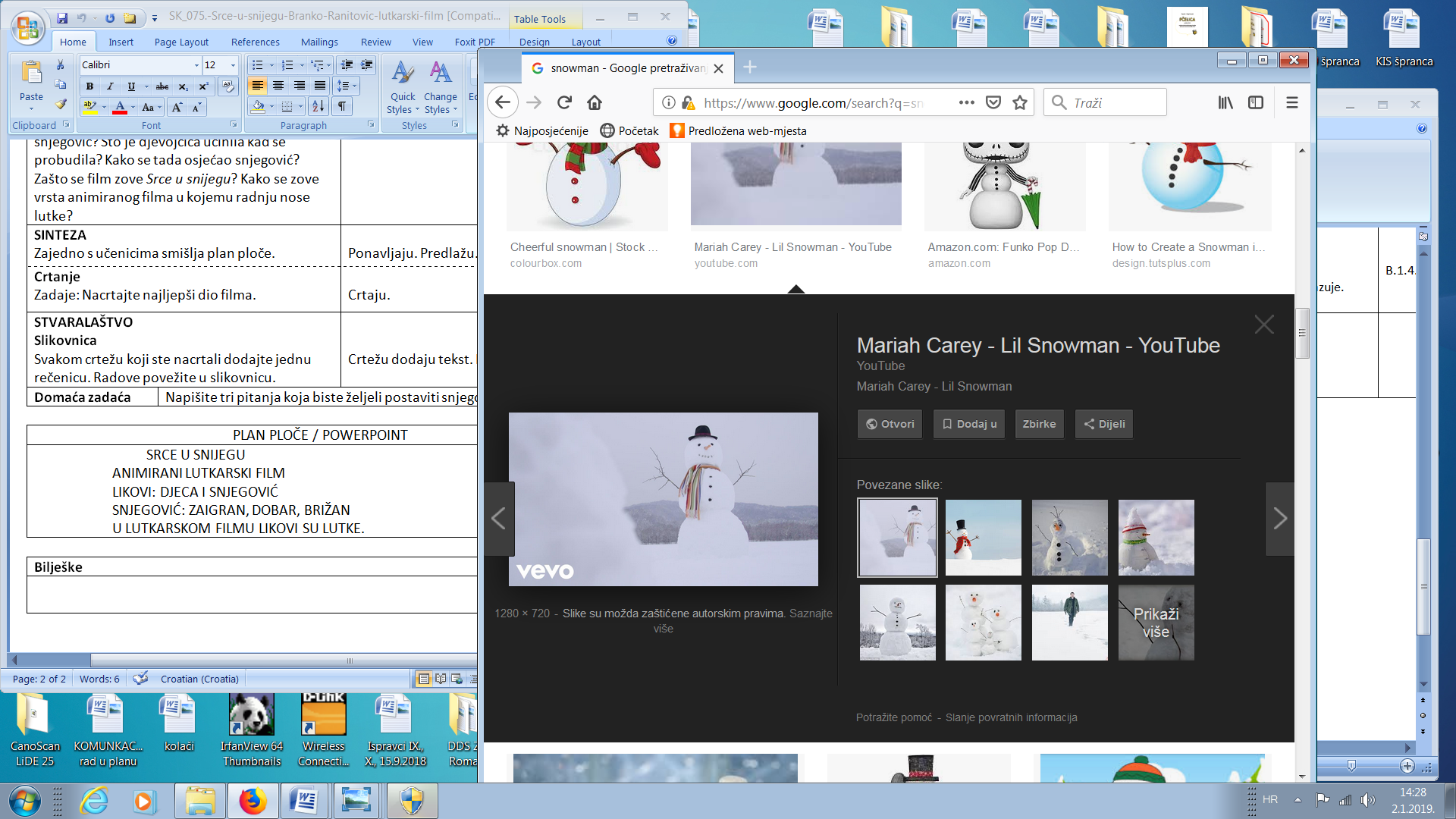 Glavni dio Jesi li ikad napravio/napravila snjegovića? Kako je on izgledao? Kako si se osjećao/osjećala dok si ga gradio? Ako ga nisi imao/imala priliku izgraditi, kako bi želio/željela da on izgleda?Gdje bi ga smjestio/smjestila? Tko bi ti u njegovom stvaranju pomogao?Osmisli priču o snjegoviću. Pomoći će ti pitanja. MOJ SNJEGOVIĆPlan opisa:Kako se zove?Gdje se nalazi? Tko ga je napravio? Kako izgleda? (nos, kapa, šal, metla,….)Što radi?Čemu se veseli?Čega se boji?Ispričaj svoju priču o snjegoviću ukućanima.Završni dioU KREATIVNOM KUTKU složi snjegovića: https://www.e-sfera.hr/dodatni-digitalni-sadrzaji/c065fe64-7977-44fc-b592-12b5e05e7b78/Predstavi ukućanima svoga izrađenog snjegovića po planu opisa.